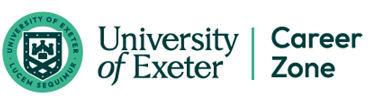 Guidance on Completing the Internship Application FormThe Basics of an Effective ApplicationCheck you are eligible to apply. If you are not sure please check by contacting internships@exeter.ac.ukType your application and use a professional font and size. Arial, Calibri, Century, Gothic, Helvetica, Tahoma and Verdana are considered the most accessible font and font size should be no less than 9pt.When submitting your application by email, put the job title and reference number in the subject bar.Keep within the word limit: 500-1000 words.Education and Employment History sections should be listed as current or most recent first.Be positive- focussing on what you can already do and your transferrable skills.The Personal StatementDo not send a summary about you and your experience only, as you will need to tailor every application you make.Read the Job Description and Person SpecificationStructure your Personal Statement so it is easy for the recruiting manager to read and find the skills listed in the Person Specification. Remember to write a statement not a list of bullet points.Write an introduction summarising your personal qualities, your current situation, why you want this role and why you would like to work for this organisation, for example:“I am highly motivated and organised University of Exeter student in my second year of a BA English degree. I have recently completed a remote-working internship as a Marketing Assistant, for xxxx. Should I be afforded this opportunity, I would like to work for xxxxxx because xxxxx. In the role of xxxxx, I would hope to make a difference by xxxxxx. I have reviewed the job description and person specification and I believe this role would be ideally suited to my skills, knowledge and experience for the following reasons.Illustrate how you meet the ‘essential’ and ‘desirable’ criteria through your degree; work experience; volunteering; and/or your hobbies and interests. Use the STAR approach when expanding on your skillset.Write an ‘outro’ reaffirming your commitment to the role, for example:“I appreciate the opportunity to be considered for XXXX and if selected I would be dedicated to undertaking the role to the highest standard.If you are a current student or recent graduate from Exeter you can access the University of Exeter’s My Career Zone Digital resources on application and interview preparation at.You can also find further support at the Career Zone’s Help with CVs, Cover Letters, and Applications page.